Трагедия из-за мобильного телефона!В Ачинске 10-летняя девочка умерла от удара током в ванне. Как сообщают в МВД по Красноярскому краю, в воду упал телефон, находившийся на зарядке.Вечером 1 ноября в дежурную часть полиции поступила информация из медицинского учреждения о том, что в квартире жилого дома обнаружено тело школьницы без признаков насильственной смерти. Позже выяснилось, что девочка принимала ванну с сотовым телефоном, стоящим на зарядке. Смартфон был найден рядом с ней в воде.Тело школьницы в ванной обнаружила мать, когда вернулась с работы домой.Пожарные КГКУ «Противопожарная охрана Красноярского края» настоятельно рекомендуют родителям провести дополнительные беседы с детьми о недопустимости использования гаджетов и любых других приборов и устройств, подключенных к электрической сети в ванных комнатах во избежание несчастных случаев.Смартфоны, планшеты стали неотъемлемой частью нашей жизни, но к сожалению, именно они нередко становятся причиной возгорания.
Лишь в небольшом проценте случаев возгорания связаны с неисправностью техники. Чаще всего, пожар возникает из-за неправильного использования и несоблюдения правил пожарной безопасности. Поэтому не стоит пренебрегать безопасностью в использовании мобильных устройств. При использовании мобильных устройств  не стоит пренебрегать безопасностью, а  следует придерживаться  некоторых правил:
- По окончанию зарядки телефона и планшета, не оставляйте блок зарядного устройства в розетке. Может возникнуть одна из самых распространенных причин возгорания — короткое замыкание, а также его перегрев.
- Не оставляете телефоны, планшеты, зарядные устройства, заряжаться  на всю ночь , либо без контроля, это может привести к перегреву устройства и пожару.
- Если батарея питания устройства изменила форму, деформировалась, то необходимо прекратить её использование.
- Не оставляйте телефоны, планшеты, зарядные устройства, смарт-устройства под прямыми лучами солнца.
Кроме того, следует помнить, что любое мобильное устройство — это электроприбор, который несет потенциальную пожарную опасность. Поэтому с ним нужно быть аккуратными. На ночь рекомендуется класть телефон на негорючую поверхность, на расстоянии от места для сна. Ни в коем случае нельзя оставлять его прямо на постели.Чтобы избежать удара током нельзя брать телефон мокрыми руками, класть на влажные поверхности и тем более пользоваться им, когда принимаете ванну.
Напомним, что перед использованием технического средства внимательно изучите инструкцию по его эксплуатации.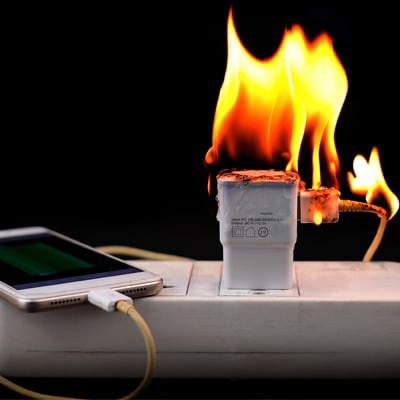 